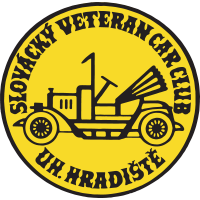 PropoziceXXI. ročník Veteráni Moravským Slováckem 2022AkceSlovácký Veteran Car Club Uherské Hradiště z.s., IČ 02205009 pořádá za podpory Auto UH a Města Uherské Hradiště XXI. ročník veteránské akce a jízdy historických vozidel „Veteráni Moravským Slováckem 2022“. Termín a místo konáníSobota 20. srpen 2022, 9:00 hodin, Masarykovo náměstí Uherské Hradiště. Start do soutěže bude v 11:30 hodin.Aktuální informace budou zveřejněny na webových stránkách www.vccuh.cz.Způsob jízdy a traťJízda je vedena po státních a místních komunikacích s asfaltovým nebo zpevněným povrchem za běžného silničního provozu v délce 75 km. Start: Masarykovo náměstí Uherské Hradiště, Buchlovice – Zámecká zahrada, Boršice, Stříbrnice, Ježov, Kyjov Masarykovo náměstí, Vlkoš, Vracov, Bzenec, Moravský Písek s odbočením na Uherský Ostroh, Kunovice s cílem Uherské Hradiště areál firmy Auto UH, hotel Fabrika. Podrobné informace budou uvedeny v itineráři, který obdrží každý řidič před startem. V průběhu jízdy se budou plnit znalostní nebo dovednostní úkoly. Při prezentaci bude účastníkům předán itinerář s mapou a podrobnými informacemi o jízdě a jednotlivých úkolech.ÚčastníciZúčastnit se mohou všechna historická vozidla (motocykly i automobily) až do roku výroby 1945, která mají stálou RZ nebo platnou RZ HV. Pořadatel si vyhrazuje právo nepřijmout vozidla, která neodpovídají požadavkům na historickou původnost. Maximální počet účastníků je 90 vozidel.Pořadatel si vyhrazuje právo výběru účastníků i možnost změny celkového počtu účastníků.Každý účastník podáním přihlášky prohlašuje, že se akce zúčastní na vlastní nebezpečí a v případě poškození sebe, členů posádky nebo vozidla nebude po pořadatelích vymáhat náhradu škody. Dále prohlašuje, že nenese žádná zdravotní rizika ve formě na člověka přenosných a nakažlivých chorob.Prezence, technická přejímka a vybavení účastníkůPrezence proběhne v sobotu 20. srpna 2022 na Masarykově náměstí v Uherském Hradišti v čase od 9:00 do 10:30 hodin.Účastníci jsou odpovědni za řádný technický stav svého vozidla dle zákona č. 56/2001 Sb. Pořadatel má právo nepřipustit vozidlo na start pro špatný technický nebo estetický stav bez náhrady.Každý z účastníků je povinen předložit při přejímce posádky doklady řidiče i vozidla, potvrzení o zaplacení pojištění odpovědnosti za škodu způsobenou provozem motorového vozidla (tzv. zelenou kartu). Všichni jezdci i spolujezdci na motocyklu i v sidecaru musí absolvovat jízdu v předepsané přilbě, nikoliv v kukle.PřihláškyUzávěrka přihlášek je 31. 7. 2022. Aktuální informace o přihláškách, registracích a další dokumenty jsou uvedeny na www stránkách https://vccuh.cz/veterani-moravskym-slovackem/. Do soutěže se lze přihlásit výhradně elektronickým formulářem odesílaným přes webové stránky.Pořadatel může odmítnout registraci účastníka bez udání důvodů.StartovnéStartovné je nutno uhradit po potvrzení rozhodnutí o přijetí účastníka do soutěže předem na účet VCCUH, číslo 2301834446/2010. Startovné činí pro všechny kategorie 1000 Kč za 1. osobu posádky. Za každou další osobu posádky činí startovné 600 Kč. V ceně startovného je zahrnuto stravování pro přihlášené účastníky a další osoby posádek.Časový harmonogramsobota 20. 8. 2022	09:00 		Zahájení akce, Masarykovo nám. Uherské Hradiště	09:00 – 10:30	Prezence, technická přejímka, rozprava11:30		Start Masarykovo nám. Uherské Hradiště11:45 – 13:15	Průjezd vozidel Zámeckou zahradou v Buchlovicích12:15 – 13:30	Příjezd vozidel na náměstí do Kyjova12:30 – 14:00	Oběd14:45 – 15:45	Příjezd na náměstí do Uherského Ostrohu, návštěva místního muzea16:00 – 17:00	Příjezd do cíle v areálu firmy Auto UH18:00 – 19:00	Večeře pro účastníky, ubytování Hotel Fabrika20:00 – 20:30	Vyhlášení výsledků20:30	Slavnostní zakončení soutěže 21. ročníku Veteráni Moravským Slováckem21:00	Slavnostní afterparty pro účastníky a pořadateleKontaktyPředseda klubu		Roman Mitáček		tel. 608 005 717Organizační výbor		ing. Bohumil Bořecký	tel. 736 624 242 CenyKaždý z účastníků obdrží sadu upomínkových předmětů a pamětní list. Zvláště budou oceněni výherci jednotlivých kategorií. Dále budou vyhodnoceni: nejvzdálenější účastník, nejstarší účastník, nejkrásnější automobil, nejkrásnější motocykl a nejstylovější oblečení.Závěrečná ustanoveníJe třeba zdůraznit, že akce „Veteráni Moravským Slováckem 2022“ je jízda za běžného silničního provozu. Každý účastník musí dbát na to, aby neohrozil sebe ani nikoho z ostatních účastníků nebo diváků. Způsob jízdy musí být v souladu s pravidly silničního provozu. Každý účastník je povinen bezpodmínečně dodržovat bezpečnostní předpisy a dbát všech pokynů pořadatelů. Rovněž je třeba dodržovat veškerá zvýšená hygienická opatření a platná vládní nařízení. V případě porušení těchto pravidel si pořadatel vyhrazuje právo na vyloučení účastníka, který tyto pravidla porušil.Pořadatel nepřijímá žádnou odpovědnost za škodu na zdraví, věcech či majetku způsobené účastníky.Pořadatel si vyhrazuje právo jakékoliv změny programu, trasy a v případě nezbytnosti nebo vyšší moci akci odvolat.Předseda klubu:Roman MitáčekV Uherském Hradišti dne 20. června 2022Partneři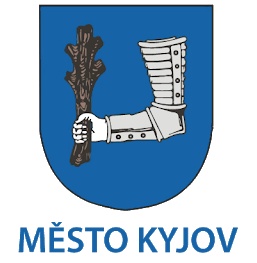 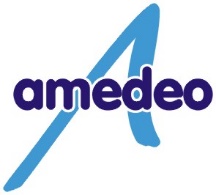 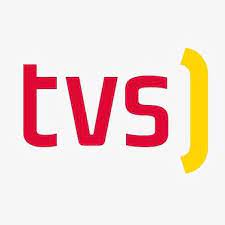 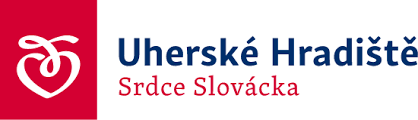 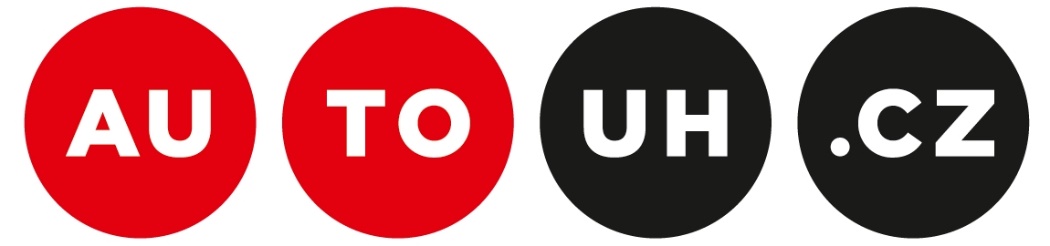 